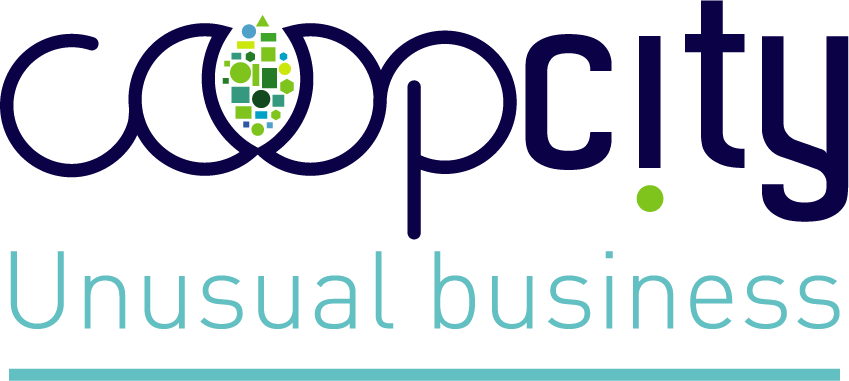 Avez-vous déjà participé à un événement COOPCITY? Si oui lequel?Etes-vous incubés au sein d’une coopérative d’activité pour ce projet? Si oui laquelle (SMart, DIES, Job Yourself,…)?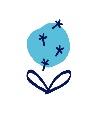 Pollinize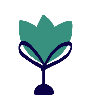 BlossomCv du ou des porteurs de projetVidéo de présentation du projetStatutsOrganigrammeDernier rapport d’activitéBilans comptables des deux années précédentes (si existant)de chaque organisation partenaireVidéo de présentation du projetStatutsOrganigrammeDernier rapport d’activitéBilans comptables des deux années précédentes Cv du ou des porteurs de projetVidéo de présentation du projetCV des représentant.e.s pour le projet de chaque organisation partenaireCV des responsablesCv du ou des porteurs de projetVidéo de présentation du projetBudget prévisionnel du projetTout document utile détaillant le projet, ses modes de gouvernanceTout document utile détaillant le projet, ses modes de gouvernanceTout document utile détaillant le projet, ses modes de gouvernance